СОВЕТ ДЕПУТАТОВ МУНИЦИПАЛЬНОГО ОБРАЗОВАНИЯ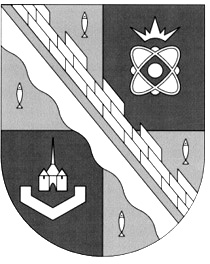 СОСНОВОБОРСКИЙ ГОРОДСКОЙ ОКРУГ ЛЕНИНГРАДСКОЙ ОБЛАСТИ(ЧЕТВЕРТЫЙ СОЗЫВ)Р Е Ш Е Н И Еот 06.12.2019 года № 69Руководствуясь статьями 24 и 27 Положения «Об Общественной палате муниципального образования Сосновоборский городской округ Ленинградской области», утвержденного решением совета депутатов от 25 сентября 2013 года №120 (с изменениями на 26 июня 2019 года), а также рассмотрев предложения общественных объединений о выдвижении своих представителей в состав Общественной палаты муниципального образования Сосновоборский городской округ Ленинградской области третьего созыва, совет депутатов Сосновоборского городского округаР Е Ш И Л:1. Назначить от совета депутатов муниципального образования Сосновоборский городской округ следующих членов Общественной палаты Сосновоборского городского округа Ленинградской области второго созыва:1).   Зазерина  Владимира Федоровича;2).   Карпенко Василия Николаевича;3).   Аверьянова Сергея Дмитриевича;4).   Румянцева Станислава Геннадьевича;5).   Шакирова Александра Нургаяновича;6).   Радченко Юрия Павловича;7).   Соколова Владимира Евгеньевича.2. Настоящее решение вступает в силу со дня принятия.3. Опубликовать настоящее решение в городской газете «Маяк».Председатель совета депутатовСосновоборского городского округа                           В.Б. Садовский«О назначении членов Общественной палаты муниципального образования Сосновоборский городской округ Ленинградской области третьего созыва от совета депутатов Сосновоборского городского округа»